Career Profile:Experienced QC Engineer with expertise in project quality control, piping and welding inspections in the field of oil & gas plants and with highly developed research and analytical capabilities, exceptional interpersonal and extensive cross-cultural exposure.Career Objective:To seek a position as a Piping and welding QC Engineer in a challenging and stimulating environment envisaging personal growth and career development associating with an organization that provides an ambiance for learning and professional growth. Summary of professional Experience                                  (Total 13 years)More than 13 Years of experience in oil & gas field as QA/QC, ENGINEER & INSPECTOR for piping and welding activities in various Refineries, Oil & Gas, Petrochemical plants at Kuwait, Qatar, UAE and India.Details of Experience:JGC Corporation, EPC Japan Company, Qatar.Duration			:- Still working from August-2012Designation			:- Piping Welding Inspector.Project Name			:  Barzan Onshore Project.Our Subcontractors		:- CCC, NSH, Descon, QCon,Our Client			:- RasGas, RasLaffan, QatarProject detailsJGC Corporation is a main Contractor responsible for the engineering, procurement, installation and commissioning (EPIC) works of a large Gas processing plant.Major roles and duties in CS, LTCS, SS and LAS fabrication shops.Main contractor QC responsibilities for all piping and welding related inspections of fabrication shops each having daily production around 1000 inch dia.Two shops are only for Stainless Steel and Low Alloy Steels, such as TP304L, TP316L, S31254, Copper-Nickel, incoloy, Inconel, duplex, super duplex etc…….Witnessing welder qualification tests, procedure qualification, review of WPS and PQR.RT film interpretation, monitoring the welder performance and welder’s RT percentage.Review of inspection test reports, certificates and documents to ensure validity and compliance with specifications, drawings, and ITPs.Prepare Non Conformance Reports, Preventive Action Reports, Corrective Action Reports, Deficiency reports, trouble observations, warning letters & Site Quality Instructions.Witness welding parameters, shielding and purging gas, ferrite measurement, PMI etc..SK Engineering & Constructions, EPC Korean Company, UAE.Duration			:- Jan-2011  to Aug-2012 Designation			:- QA/QC Piping & Welding.PMC				: - ABS Consulting & JACOBS.Project Name			: - Ruwais Refinery Expansion project.Project detailsSK Engineering is a main Contractor company with more than 20 sub-contractor companies, responsible for the engineering, procurement, construction and commissioning (EPC) works of the crude oil distillation and associated downstream units package in $10 billion Ruwais refinery expansion project of Abu Dhabi Oil Refining Company (Takreer). Major roles and dutiesReview of method statements, inspection reports, all certifications and documentation to ensure validity and compliance with specifications, drawings, and ITPs.Receive notification for Inspection from subcontractors and carry out the inspections as per the approved latest ITPs.Prepare Non Conformance Reports, Corrective Action Report & Site Quality Instructions for discrepancies encountered during inspection.Review of test packages, carry out the line checking inspection after the line has been fully installed and generate punch list and follow the pressure testing procedure.Witnessing welding qualification tests, review of WPS and PQR as per Standards. RT film interpretation, monitoring the welder performance and welding parameters.Conducting internal and external quality audits as required by the ISO 9001:2008 standard, analyze the results, prepare audit reports followed by the assessment, monitoring and implementation. Attending weekly meeting with sub-contractors and clients, resolving technical queries. Coordinating with third party inspection and subcontractors.Type of inspections doneFit up, weld visual, slope, measurement, alignment, elevation, coordination.Non destructive inspections such as PT, RT, MT, UT, HT, PWHT, PMI.Ferrite measurement in duplex and super duplex stainless steel.Line checking, punching, pressure test, flushing, bolt torque, reinstatement checking. Pipe support fabrication and installation activities, as well as the right use of valves.GRE inspections such as lamination, bonding, key locking, adhesive, rubber coupling.Painting inspection of wrapping/coating such as profile, thickness, peel test & holiday.Witnessing material receiving inspections, spool release and review of test certificates.Performs any other inspections as and when required.Lahoud Engineering, Lebanon Company, Abudhabi.  Duration			:- Jun-2008    to  Dec-2010Designation			: - QC Engineer( Piping & Welding).Project Name			:- Polyolefin’s units Product handling and marineDuties and ResponsibilitiesControlling, inspecting and assuring that all activities are according to the procedures.Organize and supervise the activities and works of a team of subordinates and inspectors.Review of daily welding reports and attending progress & review meetings.Ensure that quality standards being achieved by conducting internal audits.Preparation of ITPs, WPS, procedures, method of statements, and all QA/QC dossiers. ISO standard documentation and filing of all inspections recordsAssisting manager for quality implementation.Development of piping work procedures with operational requirement and plant safety.Review of PWHT charts, radiography films, NDE reportsReview of test packages and punch list preparation.Descon Engineering, Pakistan Company, UAE.Duration			:- Oct-2007 to  Apr-2008Designation			:- QC InspectorDuties and ResponsibilitiesEmployed for 3 shut down works at ADNOC Thakreer refinery at Ruwais, ADGAS in Das Island, and GASCO Hubshan gas plant.Different inspections like fit up, weld visual, UT, RT, MPT, LPT, PMI, and PWHT.Witnessing pressure testes such as pneumatic, vacuum, hydraulic for pipelines, vessels, heater tubes, exchangers, columns, valves etc…Monitoring inspections and tests according to the approved QCP.Verifying that the welders are qualified to the approved project WPS. Checking that only approved electrodes, filler wire and shielding gas are used. Documentation and retaining of all NDT reports, heat treatments reports. Informing QC Managers regarding of problems which required their decision. Arabi Enertech KSC,  EPC Egyptian Company,  Kuwait.Duration			:- Feb-2006  to  Oct-2007Designation			:- QA/QC Piping InspectorDuties and responsibilitiesAn EPC company full responsible for the upgrading of running SUG GCU, a joint venture of Kuwait Gulf oil Company and Saudi Arabian Texaco.Fit up and weld visual inspection of different materials- CS, SS, LTCS, Alloy steels. Fit up and preparation of adhesive bonded joints, Lamination joints and Rubber seal lock joints of GRE and fusion weld for HDPE pipes.Referring and updating various master drawings before and after field change modifications. Preparation of weld map spool isometric drawings for fabrication, and as-built for test package.Coordinating and conducting various NDE inspections and radiography film interpretation.Ensure all the quality documentation is correctly maintained in accordance with ISO and other standards in order to ensure compliance to requirements.Reviewing the PWHT charts cooling rate, heating rate, soaking period according to specification and approving the charts.Monitoring welder performance, welding parameters, consumables, tracking repair works. Checking that inspections and test are carried out and documented in accordance with the approved procedure and quality plans.Inspection of wrapping and coating, including profile checking, wet film and dry film thickness checking, peel test and holiday testing.AlMuftah Contracting Company, Dhukan, Qatar.Duration			:- March 2005 to June 2005.Designation			:- QC InspectorDuties and responsibilitiesIsolating of vessels, equipments and pipe lines by providing blindsFlushing, blowing, steam purging, man-way opening and cleaning for inspection works.Inspections with client for corrosion and thickness checkModification, dismantling, new tie-in joints and overhaul maintenance of plant pipingMonitored in-process welding parameters such as ampere, voltage, travel speed.Pressure testing for pipelines, vessels, heater tubes, exchangers, columns, valves etc… Vessel box-up and plant start up worksSupervision of Pre-Heating, Post Heating and post Weld Heat Treatment.Coordinate with QC Clients representative regarding mechanical inspections. Prepare punch list records to monitor the progress of works inclusive of balance of joints for testing. Indian Experiences.Company: -  Kochi Refineries Ltd, Ambalamugal.Worked as QC Supervisor from May 1999 to March 2002 with M&M Engineering.September 2003 to January 2006 with PV Ummer Engg Contractor.Company: -   Cochin Ship yard Limited, Kerala.Engaged in Mechanical Supervising in Maintenance and revamping works of ONGC and Indian navy Ships from April 2002 to September 2003 with Nu- Mech EngineersDuties and responsibilities handled in India.Worked as QC Supervisor / Inspector, responsible for both construction and Quality.Supervising a team of skilled workers for fabrication, erection and maintenance works.Plant shut down works, new tie in hookup joint, hot tapping works etc…Isolating equipment, flushing/ purging for shut down inspection works.Internal inspections of vessels, columns, heaters, reactors, tanks, sump, knock out drums, etc…Conducting pressure testes such as pneumatic, vacuum, hydraulic for pipelines, vessels, heater tubes, exchangers, columns, valves etc…Test package punch point clearing, assisting commissioning team.Documentation and review of spool control sheets before final clearance.Technically supporting the erection and fabrication team by coordinating with the engineering core team and the commissioning team.Carry out inspection of work in progress including checking if the right procedure is followed for the piping as well as the check for the qualification of the piping personnel and the kind of materials being used for the process.Report any major Quality issues to the Quality Manager.Educational Qualifications:-Diploma in Mechanical Engineering: 3 Years diploma in mechanical Engineering passed in first class conducted by State Board of Technical Education from Thiagarajar Polytechnic, Alagappanagar, Kerala.All India Secondary School Examination passed with distinction conducted by Central Board of Secondary Education at Jawahar Navodaya Vidyalaya Mayannur.All India Senior School Certificate Examination in science group passed with first class conducted by CBSE at J.N.V.Thrissur.CSWIP 3.1 Welding inspector course from TWI Training and Certification ( UK ), conducted by Watsco Welding and Technical service Kolkata, at Tiruchirapalli.ASNT- Level II certificate from Kalva Engineers institution, an ISO 9001: 2000 certified NDT Company at Kochi in following. Radiographic testing, Ultrasonic testing, Magnetic Particle testing,Die penetrant testing.ISO Lead Auditor Quality Management System (ISO 9001:2008, ISO 19011:2002) certificate from Moody International certification conducted at Chennai, certified course of International Register of Certificated Auditors (IRCA). Certificate No. 40484.Computer Proficiency:- Have a good knowledge and experience over programs and operating Systems such asDifferent Piping Joint Control System programs, cworks, wiam etc..MS Excel, MS Word, MS Access, Power Point, Photoshop, Internet and AutoCAD.Personal Profile:-Date of Birth  and Age	3rd March 1979        -  33 yearsReligion and Cast	Christian    (Roman Catholic)Language proficiency	Able to speak, read and write 	( English, Hindi, Tamil  and  Malayalam )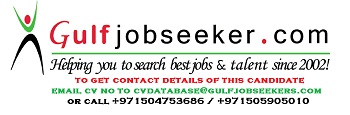 Gulfjobseeker.com CV No: 356592